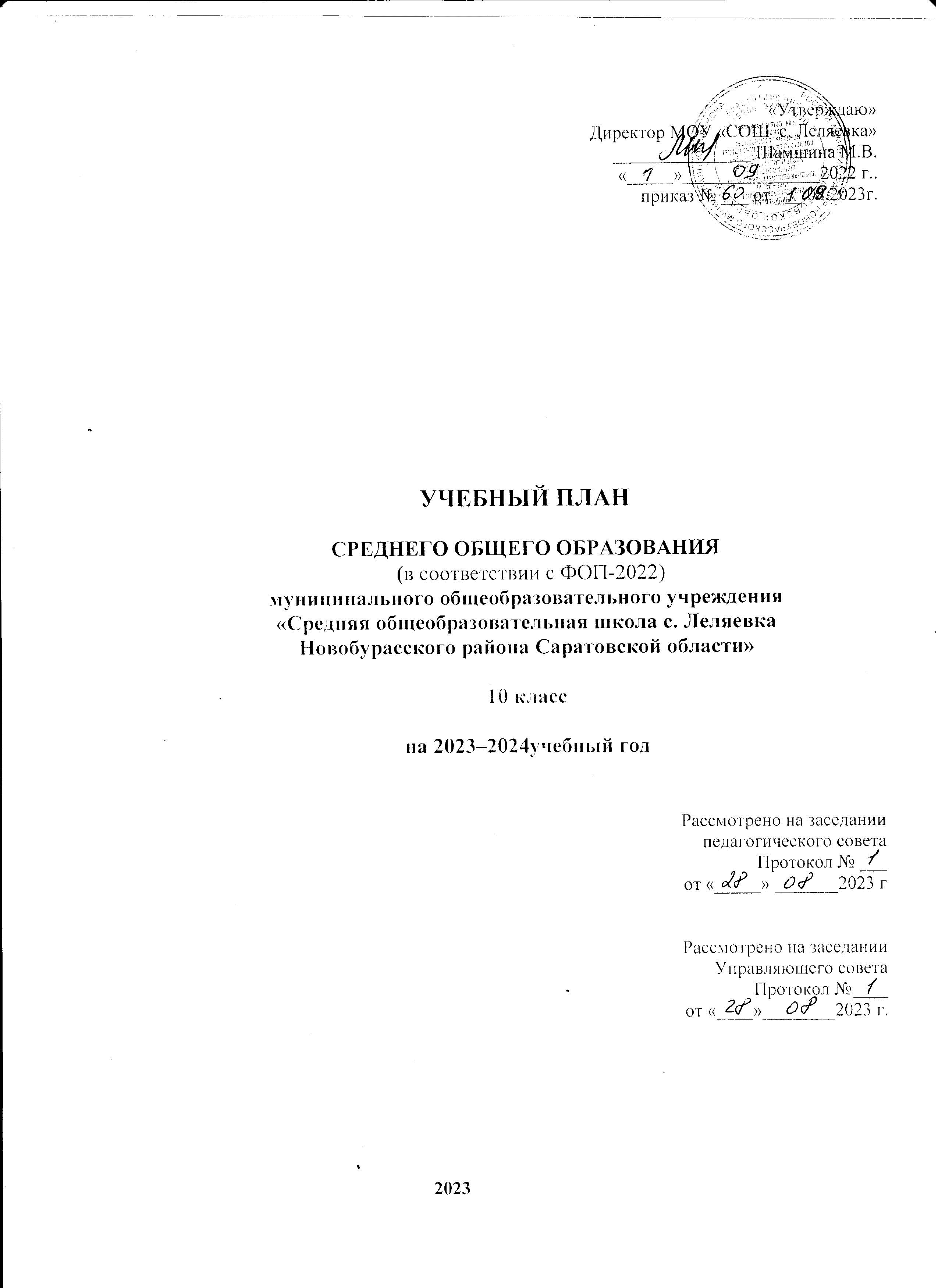 Пояснительная записка к учебному плану среднего общего образования Муниципального общеобразовательного учреждения «Средняя общеобразовательная школа с. Леляевка Новобурасского района Саратовской области имени Кликушина Александра Павловича» на 2023-2024 учебный годОрганизационные характеристики учебного планаУчебный план среднего общего образования Муниципальное общеобразовательное учреждение «Средняя общеобразовательная школа с. Леляевка Новобурасского района Саратовской области имени Кликушина Александра Павловича»(далее - учебный план МОУ «СОШ с. Леляевка») для 10 класса, реализующих основную образовательную программу среднего общего образования, соответствующую ФГОС СОО (Приказ Министерства просвещения Российской Федерации от 12.08.2022 № 732 «О внесении изменений в федеральный государственный образовательный стандарт среднего общего образования»), фиксирует общий объѐм нагрузки, максимальный объѐм аудиторной нагрузки обучающихся, состав и структуру предметных областей, распределяет учебное время, отводимое на их освоение по классам и учебным предметам.При составлении учебного плана ФГОС СОО в качестве нормативноправовой основы использованы документы: 1. Федеральный Закон № 273- ФЗ от 29.12.2012 «Об образовании в Российской Федерации». 2. Федеральный государственный образовательный стандарт среднего общего образования, утвержденным приказом Министерства просвещения Российской Федерации от 17 мая 2012 года №413 (с изм. от 12.08.2022 № 732). 3. Приказ Министерства просвещения Российской Федерации от 18.05.2023 № 371 «Об утверждении федеральной образовательной программы среднего общего образования» (Зарегистрирован 12.07.2023 № 74228) 4. Федеральный перечень учебников, рекомендуемых к использованию при реализации имеющих государственную аккредитацию образовательных программ начального общего, основного общего, среднего общего образования», утвержденный приказом Министерства просвещения Российской федерации от 21.09.2022 № 858. 5. Постановления Главного государственного санитарного врача РФ от 28 сентября 2020 г. N 28 «Об утверждении санитарных правил СП 2.4.3648-20 «Санитарно-эпидемиологические требования к организациям воспитания и обучения, отдыха и оздоровления детей и молодежи». 6. Постановления Главного государственного санитарного врача РФ от 28 января 2021 г. N 2 «Об утверждении санитарных правил и норм СанПиН 1.2.3685- 21 "Гигиенические нормативы и требования к обеспечению безопасности и (или) безвредности для человека факторов среды обитания». 7. Порядок организации и осуществления образовательной деятельности по основным общеобразовательным программам - образовательным программам начального общего, основного общего и среднего общего образования, утвержденный приказом Министерства просвещения Российской Федерации от 22.03.2021 № 115. 8. Федеральная образовательная программа среднего общего образования (приказ Минпросвещения от 23.11.2022 № 1014). Учебный план является частью образовательной программы МОУ «СОШ с. Леляевка», разработанной в соответствии с ФГОС среднего общего образования, с учетом Федеральной образовательной программой среднего общего образования, и обеспечивает выполнение санитарно-эпидемиологических требований СП 2.4.3648-20 и гигиенических нормативов и требований СанПиН 1.2.3685-21.Организационный базис УП СОО – профилизация. Учебный план формируется с учетом выбора старшеклассника за счет введения профильных предметов на углубленном уровне, курсов по выбору и курсов внеурочной деятельности. Профилизация обеспечивает  индивидуальный подход к содержанию обучения старшеклассников и создает условия для их самореализации в выбранной сфере будущей профессиональной деятельности. По состоянию на 2023/24 уч.г.,  УП СОО разработан для одного профиля обучения:- универсальный  профильУчебный план каждого профиля включает:- не менее 13 обязательных учебных предметов: русский язык, литература, математика, иностранный язык, информатика, физика, химия, биология, история, обществознание, география, физическая культура, основы безопасности жизнедеятельности;- не менее 2 учебных предметов  для изучения на углубленном уровне из соответствующей профилю обучения предметной области и (или) смежной с ней предметной области;- курс «Индивидуальный проект»;- курсы по выбору обучающихся.Учебный план каждого профиля состоит из двух частей: основной части и части, формируемой участниками образовательных отношений. Совокупный академический объем основной части и части, формируемой участниками образовательных отношений, установлен в границах не менее 2170 часов и не более 2516 часов (не более 37 часов в неделю). Конкретный объем УП СОО зависит от профиля обучения и его комплектации.Сетки недельных учебных планов каждого профиля представлены в таблице 1Содержательные особенности учебного планаВ связи с тем, что УП СОО выступает одним из ключевых механизмов реализации ООП СОО и направлен на достижение обучающимися планируемых образовательных результатов, каждый предмет в составе УП СОО несет свою содержательную нагрузку и влияет на общие эффекты освоения обучающимися ООП СОО. В Таблице 1 кратко представлен развивающий и воспитывающий потенциал обязательных предметов УП СОО и курсов по выборуТаблица 1Развивающий и воспитывающий потенциал УП СООПомимо специфичных для каждого предмета развивающих и воспитывающих эффектов, УП СОО обеспечивает базовую готовность старшеклассников к получению высшего образования или получению профессионального образования в учреждениях СПО.Формируемая части УП СОО разработана в соответствии с результатами опроса родителей и обучающихся (указываются приложения к ООП СОО, в которых содержатся данные о результатах опроса, а также выписка из протокола педагогического совета по согласованию состава курсов формируемой части).Формируемая часть УП СОО отличается в разрезе каждого профиля и представлена:- курсом «Индивидуальный проект»:- курсами по выбору, усиливающими профиль;- курсами, ориентированными на личностное развитие обучающихся.Связь с планом внеурочной деятельностиУрочное содержание каждого профиля поддержано внеурочными мероприятиями и курсами внеурочной деятельности. Связь с планом внеурочной деятельности реализуется в нескольких аспектах:- усиление результатов углубленного изучения предметов за счет индивидуальной внеурочной работы;- расширение социокультурного контекста профильной подготовки за счет внеурочных мероприятий;- предоставление возможностей выполнения индивидуальных проектов в рамках освоения курсов внеурочной деятельности.По каждому предмету и курсу учебного плана обучающиеся проходят промежуточную аттестацию. Формы промежуточной аттестации представлены в Таблице 2.Таблица 2Формы промежуточной аттестацииУчебный план 10 класс, реализующего ФГОС СОО      Универсальный профиль на 2023-2024уч.год 2 вариант (с углубленным изучением литературы, информатики)	Внеурочная деятельностьПлан внеурочной деятельности обеспечивает учёт индивидуальных особенностей и потребностей обучающихся. Внеурочная деятельность организуется по следующим  направлениям: общеинтеллектуальному, социальному, спортивно-оздоровительному в том числе через такие формы, отличные от урочной системы обучения, как экскурсии, кружки, секции, круглые столы, конференции, диспуты, школьное научное общество, олимпиады, конкурсы, поисковые и научные исследования, общественнополезныепрактики,надобровольнойосновевсоответстви и с  выбором участников образовательных отношений. Организация занятий по направлениям раздела« Внеурочная деятельность» является неотъемлемой частью образовательной деятельности в школе. Содержание данных занятий формируется с учётом пожеланий учащихся и их родителей (законных представителей).Учебный план внеурочной деятельностиПредмет/ курсРоль в освоении Программы УУДРоль в освоении Программы воспитанияРусский языкРазвитие языковой основы мышления и речи. Развитие опыта применения изобразительно-выразительных средств языка в устной и письменной коммуникацииПриобщение к культурным образцам русского языка как источнику духовной консолидации народов и этносов многонациональной России. Овладение функциональными стилями языка как условия успешной самореализации в обществеЛитература Расширение навыков работы с текстом.Овладение приемами интерпретации авторской позиции, ключевой идеи текста; аргументации своего отношения к содержанию текстаОвладение примерами литературного наследия России.Формирование духовного облика и нравственных ориентиров старшеклассникаИностранный языкРазвитие коммуникативных навыковРасширение поликультурного опыта и толерантности  ИсторияРазвитие навыков учебного исследования (извлечение, сопоставление и систематизация информации и др.)Понимание значимости России в мировых политических и социально-экономических процессахОбщество-знаниеРазвитие глобальных компетенций. Развитие навыков саморегуляции и социальногосамосозидания.Расширение способов выражения активной гражданской позицииСтановление общероссийской идентичности и гражданской ответственности. Формирование целостного представления о духовной и экономической жизни обществаГеографияОбогащение научной картины мира; развитие навыков учебного исследованияРазвитие экологической культуры и роли человека в гео-экологических процессахМатематикаРазвитие логических операций. Становления опыта статистической обработки данныхСаморазвитие.Расширение опыта научного познания мираИнформатикаРазвитие ИКТ-компетенций.Формирование основ медиа-коммуникацийОсознанный выбор цифровых инструментов в учебной и квази-профессиональной деятельности ФизикаОбогащение опыта проведения межпредметных исследованийРазвитие естественно-научного мировоззрения. Осознанный познавательный интерес к комплексу явлений окружающей действительностиХимияОбогащение опыта проведения межпредметных исследованийРазвитие естественно-научного мировоззрения. Осознанный познавательный интерес к комплексу явлений окружающей действительностиБиологияРазвитие навыков саморегуляции, самоконтроляРазвитие устойчивого ценностного отношения к ЗОЖФизическая культураРазвитие навыков саморегуляции, самоконтроляРазвитие устойчивого ценностного отношения к ЗОЖОБЖРазвитие готовности к самообразованию на протяжении всей жизниРазвитие внутренней мотивации к безопасному поведению в личных и общественных интересахКурс «Индивидуальный проект»Систематизация познавательных, регулятивных и коммуникативных УУД в ходе выполнения проектаГотовность к осознанному выбору сферы будущей профессиональной деятельностиУчебный предмет/ курсФормы промежуточной аттестации Формы промежуточной аттестации Учебный предмет/ курс10 класс11 классРусскийязыкТест в форме ЕГЭТест в формеЕГЭЛитератураСочинениеСочинениеАнглийскийязыкИтоговый тестИтоговый тестМатематикаТест в форме ЕГЭТест в форме ЕГЭИнформатикаИтоговая контрольная работаИтоговая контрольная работаГеографияИтоговый тестИтоговый тестИсторияИтоговый тестИтоговый тестОбществознаниеТест в форме ЕГЭТест в форме ЕГЭГеографияИтоговый тестИтоговый тестФизикаИтоговый тестИтоговый тестХимияИтоговый тестИтоговый тестБиологияТест в форме ЕГЭТест в форме ЕГЭОБЖТекущее оцениваниеТекущее оцениваниеФизическая культураТекущее оценивание, нормативы ГТОТекущее оценивание, нормативы ГТОПредметная областьУчебный предметУровеньКоличество часовв неделю Количество часов в годОбязательная частьОбязательная частьОбязательная частьОбязательная частьОбязательная частьРусский язык и литератураРусский язык Б234Русский язык и литератураЛитератураУ5170Иностранные языкиИностранный язык (английский) Б3102Общественные наукиИстория Б268Общественные наукиОбществознаниеБ268Общественные наукиГеография Б134Математика и информатикаМатематикаБ5170Математика и информатикаИнформатикаУ4136Естественные наукиФизикаБ2 68Естественные наукиХимияБ134Естественные наукиБиологияБ134Физическая культура, экология и основы безопасности жизнедеятельностиФизическая культураБ3102Физическая культура, экология и основы безопасности жизнедеятельностиОсновы безопасности жизнедеятельностиБ134Индивидуальный  проектЭК134Итого331088Часть, формируемая участниками образовательных отношенийЧасть, формируемая участниками образовательных отношенийЧасть, формируемая участниками образовательных отношенийЧасть, формируемая участниками образовательных отношенийЧасть, формируемая участниками образовательных отношенийКурсы по выбору«География будущего»ЭК134Курсы по выбору«Нравственные основы семейной жизни»ЭК134Курсы по выбору«Актуальные вопросы современной биологии»ЭК134ИТОГО    36    361190Внеурочная деятельность по предметам	школьной программыВнеурочная деятельность по предметам	школьной программыФормы	внеурочной деятельности10кл11клВсего часов в неделю/ за годНаправлениеОбщеинтеллектуальное«Функциональнаяграмотность»11/34НаправлениеСоциальное«Твоя	профессиональная11/34Направлениекарьера»НаправлениеСпортивно	-«Основы	здорового	образа11/34Направлениеоздоровительноежизни»НаправлениеОбщекультурное«Этика	и	психология11/34НаправлениеСемейной жизни»НаправлениеДуховно-нравственное«Разговоры о важном»11/3455/170Воспитательные мероприятия:Воспитательные мероприятия:Воспитательные мероприятия:111Жизнь ученического сообществаЖизнь ученического сообществаЖизнь ученического сообщества111Обеспечение благополучия учащихсяОбеспечение благополучия учащихсяОбеспечение благополучия учащихся111Итогов неделюИтогов неделюИтогов неделю77Итого в годИтого в годИтого в год238238